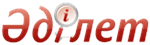 Об утверждении размеров выплат донорам, осуществляющим донорскую функцию на безвозмездной и платной основе, и Правил осуществления выплат донорам, осуществляющим донорскую функцию на платной основеПриказ Министра здравоохранения и социального развития Республики Казахстан от 22 мая 2015 года № 374. Зарегистрирован в Министерстве юстиции Республики Казахстан 24 июня 2015 года № 11424      В соответствии с пунктами 7 и 8 статьи 167 Кодекса Республики Казахстан от 18 сентября 2009 года «О здоровье народа и системе здравоохранения» ПРИКАЗЫВАЮ:
      1. Утвердить:
      1) размеры выплат донорам, осуществляющим донорскую функцию на безвозмездной и платной основе, согласно приложению 1 к настоящему приказу;
      2) Правила осуществления выплат донорам, осуществляющим донорскую функцию на платной основе, согласно приложению 2 к настоящему приказу.
      2. Департаменту организации медицинской помощи Министерства здравоохранения и социального развития Республики Казахстан (Кулкаева Г.У.) обеспечить:
      1) государственную регистрацию настоящего приказа в Министерстве юстиции Республики Казахстан;
      2) в течение десяти календарных дней после государственной регистрации настоящего приказа в Министерстве юстиции Республики Казахстан направление на официальное опубликование в периодических печатных изданиях и информационно-правовой системе нормативных правовых актов Республики Казахстан «Әділет»;
      3) размещение настоящего приказа на интернет-ресурсе Министерства здравоохранения и социального развития Республики Казахстан.
      3. Контроль за исполнением настоящего приказа возложить на вице-министра здравоохранения и социального развития Республики Казахстан Цой А.В.
      4. Настоящий приказ вводится в действие по истечении десяти календарных дней после дня его первого официального опубликования.      Министр здравоохранения и
      социального развития
      Республики Казахстан                       Т. Дуйсенова      «СОГЛАСОВАН»
      и.о. Министра финансов
      Республики Казахстан
      ________ А. Тенгебаев
      «__»________2015 года  Приложение 1         
 к приказу           
 Министра здравоохранения и  
 социального развития     
 Республики Казахстан     
 от 22 мая 2015 года № 374     Размеры выплат донорам,
осуществляющим донорскую функцию на безвозмездной и платной
основе      1. Донору, осуществившему донорскую функцию на платной основе, производится выплата в следующих размерах (месячных расчетных показателях, установленных законом о республиканском бюджете на соответствующий финансовый год):
      1) за разовую донацию крови (450 миллилитров ± 10%) - 2 месячных расчетных показателя;
      2) за разовую донацию плазмы при двукратном плазмаферезе (550 ± 50 миллилитров плазмы) - 4 месячных расчетных показателя;
      3) за разовую донацию иммунной плазмы с титром антител не менее 6 Международных Единиц в миллилитре при двукратном плазмаферезе (550 ± 50 миллилитров иммунной плазмы) - 7 месячных расчетных показателей;
      4) за разовую донацию изоиммунной плазмы с титром резус антител не ниже 1: 64 при двукратном плазмаферезе (550 ± 50 миллилитров изоиммунной плазмы) - 8 месячных расчетных показателей;
      5) за разовую донацию одной дозы тромбоцитов (количество тромбоцитов в дозе не менее 200 х 109) при аппаратном цитаферезе - 1 месячный расчетный показатель;
      6) за разовую донацию одной дозы эритроцитов (в дозе не менее 45 грамм гемоглобина) при аппаратном цитаферезе - 2 месячных расчетных показателя.
      2. При донации донором крови и ее компонентов меньше объема, установленного в подпункте 1) пункта 1, выплата осуществляется пропорционально размеру, указанному в подпункте 1) пункта 1.
      3. При донации донором компонентов крови (плазмы, иммунной плазмы, изоиммунной плазмы) проведением однократного плазмафереза, выплата осуществляется пропорционально размерам, указанным в подпунктах 2), 3), 4) пункта 1.
      4. Донор, осуществивший донорскую функцию на безвозмездной основе, для восполнения объема своей крови и энергетических затрат организма в день донации донор по выбору получает бесплатное питание либо его денежный эквивалент в размере 0,25 месячного расчетного показателя, установленного законом о республиканском бюджете на соответствующий финансовый год.
      При этом, выдача донору бесплатного питания производится согласно законодательству.  Приложение 2       
 к приказу          
 Министра здравоохранения и  
 социального развития     
 Республики Казахстан     
 от 22 мая 2015 года № 374     Правила
осуществления выплат донорам, осуществляющим донорскую функцию
на платной основе      1. Настоящие Правила выплат донорам, осуществляющим донорскую функцию на платной основе (далее - Правила), разработаны в соответствии с пунктом 8 статьи 167 Кодекса Республики Казахстан от 18 сентября 2009 года «О здоровье народа и системе здравоохранения» и определяют порядок осуществления выплат донорам за донацию крови и ее компонентов, выполняющим донорскую функцию, на платной основе.
      2. Донор, осуществляющий донорскую функцию на платной основе, предоставляет удостоверение личности в регистратуру организации здравоохранения, осуществляющей деятельность в сфере службы крови для внесения и идентификации паспортных данных в электронной базе доноров.
      3. Выплата донорам за донацию крови и ее компонентов, выполняющим донорскую функцию, на платной основе производится организациями здравоохранения, осуществляющими деятельность в сфере службы крови.
      4. Донору после донации крови и ее компонентов в организации здравоохранения, осуществляющей деятельность в сфере службы крови, выдается документ, подтверждающий донацию крови и ее компонентов, по форме № 404/у, утвержденной приказом исполняющего обязанности Министра здравоохранения Республики Казахстан от 23 ноября 2010 года № 907 «Об утверждении форм первичной медицинской документации организаций здравоохранения», зарегистрированным в Реестре государственной регистрации нормативных правовых актов № 6697.
      5. На основании документа, предусмотренного пунктом 3 настоящих Правил, осуществляется выплата в день донации крови и ее компонентов.
      6. При визуальном выявлении хилеза (мутная, опалесцирующая, от беловатого до молочного цвета) в плазме у донора после отделения ее от форменных элементов крови методом центрифугирования во время донации плазмы, выплата не осуществляется.© 2012. РГП на ПХВ Республиканский центр правовой информации Министерства юстиции Республики Казахстан